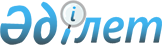 О снятии ограничительных мероприятий на территории села Шили Наурзумского района Костанайской областиРешение акима села Шили Наурзумского района Костанайской области от 29 апреля 2019 года № 1. Зарегистрировано Департаментом юстиции Костанайской области 2 мая 2019 года № 8395
      В соответствии со статьей 35 Закона Республики Казахстан от 23 января 2001 года "О местном государственном управлении и самоуправлении в Республике Казахстан", подпунктом 8) статьи 10-1 Закона Республики Казахстан от 10 июля 2002 года "О ветеринарии", на основании представления руководителя государственного учреждения "Наурзумская районная территориальная инспекция Комитета ветеринарного контроля и надзора Министерства сельского хозяйства Республики Казахстан" от 4 июня 2018 года № 01-19/204, аким села Шили Наурзумского района РЕШИЛ:
      1. Снять ограничительные мероприятия по бруцеллезу крупного рогатого скота на территории села Шили Наурзумского района Костанайской области.
      2. Признать утратившим силу решение исполняющего обязанности акима села Шили Наурзумского района "Об установлении ограничительных мероприятий на территории села Шили Наурзумского района Костанайской области" от 8 августа 2017 года № 1 (опубликовано 6 сентября 2017 года в Эталонном контрольном банке нормативных правовых актов Республики Казахстан, зарегистрировано в Реестре государственной регистрации нормативных правовых актов под № 7185).
      3. Государственному учреждению "Аппарат акима села Шили Наурзумского района" в установленном законодательством Республики Казахстан порядке обеспечить:
      1) государственную регистрацию настоящего решения в территориальном органе юстиции;
      2) в течение десяти календарных дней со дня государственной регистрации настоящего решения направление его копии в бумажном и электронном виде на казахском и русском языках в Республиканское государственное предприятие на праве хозяйственного ведения "Институт законодательства и правовой информации Республики Казахстан" Министерства юстиции Республики Казахстан для официального опубликования и включения в Эталонный контрольный банк нормативных правовых актов Республики Казахстан;
      3) разместить настоящее решение на интернет-ресурсе акимата Наурзумского района после его официального опубликования.
      4. Контроль за исполнением настоящего решения оставляю за собой.
      5. Настоящее решение вводится в действие по истечении десяти календарных дней после дня его первого официального опубликования.
       "СОГЛАСОВАНО"
      Руководитель республиканского
      государственного учреждения
      "Наурзумское районное управление
      охраны общественного здоровья
      Департамента охраны общественного
      здоровья Костанайской области
      Комитета охраны общественного
      здоровья Министерства здравоохранения
      Республики Казахстан"
      _______________________ Ансагаев А.Х.
      "29" апреля 2019 года
       "СОГЛАСОВАНО"
      Руководитель государственного
      учреждения "Наурзумская районная
      территориальная инспекция Комитета
      ветеринарного контроля и надзора
      Министерства сельского хозяйства
      Республики Казахстан"
      _____________________ Бижанов Е.У.
      "29" апреля 2019 года
       "СОГЛАСОВАНО"
      Руководитель государственного
      учреждения "Отдел ветеринарии
      Наурзумского района"
      ________________ Олжабаев С.Г.
      "29" апреля 2019 года
					© 2012. РГП на ПХВ «Институт законодательства и правовой информации Республики Казахстан» Министерства юстиции Республики Казахстан
				
      Аким села Шили

М. Каратаев
